РОЗПОРЯДЖЕННЯ МІСЬКОГО ГОЛОВИм. Сумивід  29.12.2018 № 472-Р Відповідно до вимог постанови Кабінету Міністрів України від 
17 січня 2018 р. № 55 «Деякі питання документування управлінської діяльності» та Порядку роботи з електронними документами у діловодстві та їх підготовки до передавання на архівне зберігання, затвердженого наказом Міністерства юстиції України від 11.11.2014 № 1886/5, та з урахуванням завершення дослідної експлуатації систему електронного документообігу та автоматизації бізнес-процесів Megapolis.DocNet, керуючись пунктом 20 частини четвертої статті 42 Закону України «Про місцеве самоврядування в Україні»: Ввести з 02 січня 2019 року у промислову експлуатацію систему електронного документообігу та автоматизації бізнес-процесів Megapolis.DocNet у виконавчих органах Сумської міської ради:Керівникам виконавчих органів вказаних у п. 1 забезпечити реєстрацію вхідної, внутрішньої та вихідної кореспонденції у системі електронного документообігу та автоматизації бізнес-процесів Megapolis.DocNet.Припинити реєстрацію вхідної, внутрішньої та вихідної кореспонденції у системі електронного документообігу «Діло» (за наявності).Використовувати систему електронного документообігу «Діло» у якості довідникової системи за період 2008-2018 рр., до перенесення наявної бази до Системи.5. Організацію виконання даного розпорядження покласти на секретаря Сумської міської ради Баранова А.В.Міський голова								О.М. ЛисенкоБєломар 701570Розіслати: Баранову А.В., керівникам виконавчих органів (за списком)Начальник відділу інформаційнихтехнологій та комп’ютерногозабезпечення Сумської міської ради					В.В. БєломарНачальник відділу протокольної роботи та контролюСумської міської ради							Л.В. МошаНачальник правового управлінняСумської міської ради							О.В. ЧайченкоСекретар Сумської міської ради						А.В. БарановЗаступник міського голови, керуючий справами виконавчого комітетуСумської міської ради							С.Я. Пак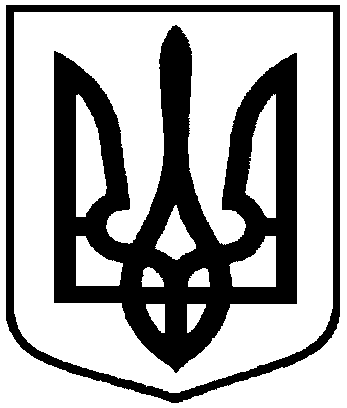 Про введення у промислову експлуатацію системи електронного документообігу Megapolis.DocNet1.1Відділ «Проектний офіс»1.2Відділ бухгалтерського обліку та звітності1.3Відділ ведення Державного реєстру виборців Зарічного району м. Суми1.4Відділ ведення Державного реєстру виборців Ковпаківського району м. Суми1.5Відділ з конкурсних торгів1.6Відділ з організації діяльності ради1.7Відділ інформаційних технологій та комп′ютерного забезпечення1.8Відділ організаційно-кадрової роботи1.9Відділ протокольної роботи та контролю1.10Відділ транспорту, зв'язку та телекомунікаційних послуг1.11Департамент комунікацій та інформаційної політики1.12Департамент соціального захисту населення1.13Правове управління1.14Управління з господарських та загальних питань1.15Управління з питань праці